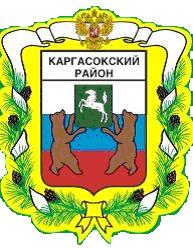 МУНИЦИПАЛЬНОЕ ОБРАЗОВАНИЕ «Каргасокский район»ТОМСКАЯ ОБЛАСТЬДУМА КАРГАСОКСКОГО РАЙОНАВ целях реализации Федерального закона от 25.12.2008г. № 273-ФЗ «О противодействии коррупции»Дума Каргасокского района РЕШИЛА:1. Внести изменения в решение Думы Каргасокского района от 20.12.2017 №147 «Об утверждении Перечня должностей муниципальной службы в органах местного самоуправления муниципального образования «Каргасокский район», при поступлении на которые граждане и при замещении которых муниципальные служащие обязаны представлять сведения о своих доходах, об имуществе и обязательствах имущественного характера, а также сведения о доходах, об имуществе и обязательствах имущественного характера своих супруги (супруга) и несовершеннолетних детей, признании утратившими силу некоторых решений Думы Каргасокского района», изложив Перечень должностей муниципальной службы в органах местного самоуправления муниципального образования «Каргасокский район», при поступлении на которые граждане и при замещении которых муниципальные служащие обязаны представлять сведения о своих доходах, об имуществе и обязательствах имущественного характера, а также сведения о доходах, об имуществе и обязательствах имущественного характера своих супруги (супруга) и несовершеннолетних детей, утвержденный указанным решением, в новой редакции согласно приложению к настоящему решению. 2. Официально опубликовать (обнародовать) настоящее решение в установленном порядке.3. Контроль за исполнением настоящего решения возложить на правовой комитет Думы Каргасокского района.Утвержденрешением ДумыКаргасокского районаот 27.12.2018 № ___ПриложениеПереченьдолжностей муниципальной службы в органах местного самоуправления муниципального образования «Каргасокский район», при поступлении на которые граждане и при замещении которых муниципальные служащие обязаны представлять сведения о своих доходах, об имуществе и обязательствах имущественного характера, а также сведения о доходах, об имуществе и обязательствах имущественного характера своих супруги (супруга) и несовершеннолетних детей1. Заместитель Главы Каргасокского района.2. Руководитель (начальник) управления (отдела) Администрации Каргасокского района.3. Заместитель руководителя (начальника) управления (отдела) Администрации Каргасокского района.4. Инспектор контрольно-счетного органа.5. Муниципальные служащие Отдела по управлению муниципальным имуществом и земельными ресурсами Администрации Каргасокского района.6. Ведущий специалист по муниципальным закупкам Отдела экономики и социального развития Администрации Каргасокского района.7. Ведущий специалист по вопросам градостроительства Отдела жизнеобеспечения района Администрации Каргасокского района.РЕШЕНИЕ(ПРОЕКТ)РЕШЕНИЕ(ПРОЕКТ)РЕШЕНИЕ(ПРОЕКТ)РЕШЕНИЕ(ПРОЕКТ)27.12.2018№ ___с. Каргасокс. Каргасокс. КаргасокО внесении изменений в решение Думы Каргасокского района от 20.12.2017 №147 «Об утверждении Перечня должностей муниципальной службы в органах местного самоуправления муниципального образования «Каргасокский район», при поступлении на которые граждане и при замещении которых муниципальные служащие обязаны представлять сведения о своих доходах, об имуществе и обязательствах имущественного характера, а также сведения о доходах, об имуществе и обязательствах имущественного характера своих супруги (супруга) и несовершеннолетних детей, признании утратившими силу некоторых решений Думы Каргасокского района» О внесении изменений в решение Думы Каргасокского района от 20.12.2017 №147 «Об утверждении Перечня должностей муниципальной службы в органах местного самоуправления муниципального образования «Каргасокский район», при поступлении на которые граждане и при замещении которых муниципальные служащие обязаны представлять сведения о своих доходах, об имуществе и обязательствах имущественного характера, а также сведения о доходах, об имуществе и обязательствах имущественного характера своих супруги (супруга) и несовершеннолетних детей, признании утратившими силу некоторых решений Думы Каргасокского района» Председатель Думы Каргасокского районаВ.В. БрагинГлава Каргасокского районаА.П. Ащеулов